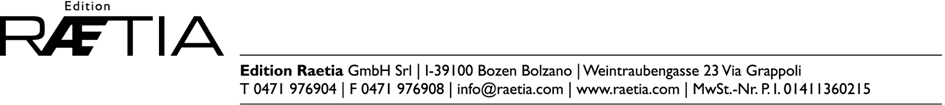 Pressetext zu:Thomas Benedikter100 Fragen zur Migration13,5 x 21 cm | 320 Seiten | franz. BroschurEuro 18,00 [I]; 19,90 [D/A]ISBN: 978-88-7283-725-2100 Fragen und 100 Antworten zur MigrationNeues Buch des Migrationsexperten Thomas BenedikterMigration ist ein permanentes Phänomen unserer Zeit. Es gibt Phasen der Hochkonjunktur für dieses Thema, dann erhält es wieder weniger Aufmerksamkeit. In der laufenden Corona-Pandemie ist das weltweite Migrationsgeschehen in den Hintergrund gerückt. Doch Migration ist ständig im Gang, wenn jetzt auch gebremst. Auch derzeit versuchen Migranten vor den Küsten Italiens und an der Grenze zwischen Griechenland und der Türkei Europa zu erreichen. Mit 100 relevanten Fragen zum Thema beschäftigt sich Thomas Benedikter in seinem soeben bei Edition Raetia erschienenen Buch „100 Fragen zur Migration. Europa, Italien, Südtirol“. Sehen Sie hierzu ein kurzes Video des Autors (4 Min.)
Einen Einblick ins Buch gewährt eine PDF-Zusammenstellung mit Inhaltsverzeichnis, Vorwörtern und den Fragen 17, 30, 31, 54 und 99 (siehe PDF in der digitalen Pressemappe). 
Die Kontaktadresse für Interviews finden Sie weiter unten. Nach wie vor finden tausende Migranten täglich ihren Weg nach Europa. 2019 haben fast 660.000 einen neuen Asylantrag in der EU gestellt. Doch was löst Flucht und Migration überhaupt aus? Wie sind Asylrecht und Migrationspolitik in der EU und in Italien geregelt? Welche ethischen Fragen stellen sich zur Migration? Und wie können dieses Menschen als neue Mitbürger integriert werden?Offene Fragen zu Migration und Flucht gibt es genug, und die Migrationswissenschaft ist eine wichtige Disziplin der Sozialwissenschaft geworden. Es gibt eine Fülle von Reports über alle Aspekte der Migration, von internationalen Institutionen und privaten Organisationen, eine Menge von Literatur, die kaum jemand noch überblicken kann. Thomas Benedikter hat in seinem Buch kurze Erläuterungen zu 100 Fragen aufgefächert. Dieser Aufbau hat den Vorteil, dass man sich einen Überblick verschaffen kann, ohne oberflächlich zu bleiben. Der übersichtliche Aufbau beinhaltet 10 Abschnitte und reicht vom den Grundfragen der Migration über die Ursachen bis hin zu ethischen Fragen; von der Asylpolitik der EU, der Asyl- und Migrationspolitik Italiens und Fragen der Einwanderung und Integration in Südtirol. Die Migrationspolitik kann Südtirol kaum beeinflussen, aber in der Integration spielen die Regionen eine große Rolle. Um die künftige Entwicklung der Migration zu verstehen, müssen wir alle drei Ebenen, also die internationale Ebene und hier insbesondere die EU, die staatliche und die Landesebene im Auge behalten.Das Buch ist der Versuch, 100 relevante Facetten des Migrationsgeschehens prägnant zu erfassen. Es bezieht natürlich auch Position. Positionen und Meinungen brauchen aber keine Schützengräben zu sein. Umstrittene Themen sind eine Herausforderung, tiefer zu gehen, und sich zwischen Bürgern und Bürgerinnen offen zu verständigen. Doch in erster Linie liefert das Buch Fakten und Argumente, die zum besseren Verständnis des Asyl- und Migrationsgeschehens und zur Versachlichung der Debatte beitragen sollen. Thomas BenedikterJederzeit erreichbar auf 0471 633047, und 324 5810427Mail: thomas.benedikter57@gmail.com Ihre Kontaktperson im Verlag:Thomas KagerTel: 0039 0471 976904Mail: thomas.kager@raetia.com 